ALLEGATO  3  					              □ Al Consorzio della Bonifica di Piacenza (PC)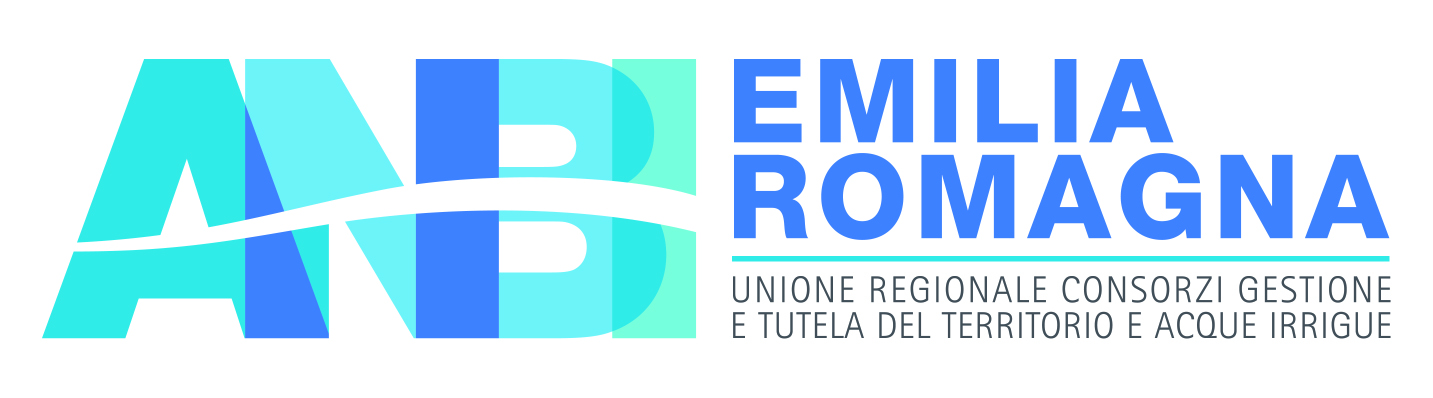 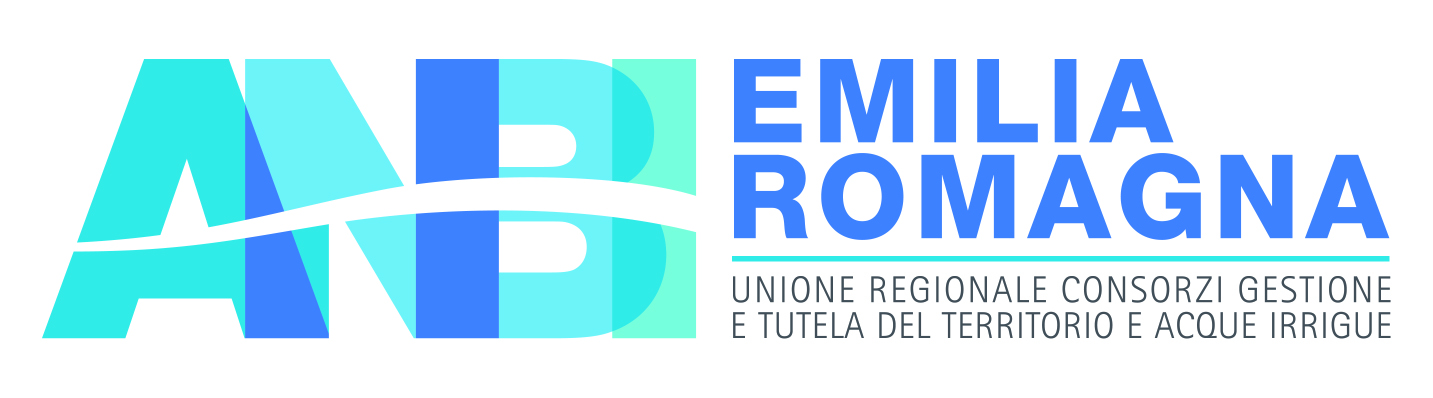 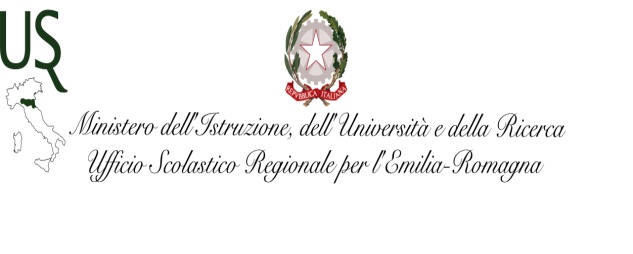 Strada Val Nure, 3 - 29122 Piacenza
info@cbpiacenza.it                                                               			  □ Al Consorzio della Bonifica Parmense (PR)Piazzale Barezzi, 3 - 43100 Parma
info@bonifica.pr.it                                                 	        			□ Al Consorzio di Bonifica dell’Emilia-Centrale (RE)  Corso Garibaldi, 42 42121 Reggio Emilia
			      direzione@emiliacentrale.it                                                  	        			□ Al Consorzio della Bonifica Burana (MO)Corso Vittorio Emanuele II, 107 - 41121 Modena
segreteria@consorzioburana.it	                                                                                          □ Al Consorzio della Bonifica Renana (BO)Via Santo Stefano, 56 - 40125 Bologna
segreteria@bonificarenana.it	              □ Al Consorzio di Bonifica della Romagna (FC) Via Raffaello Lambruschini, 195 - 47521 Cesena   protocollo@bonificaromagna.it□ Al Consorzio di Bonifica della     Romagna Occidentale (RA) Piazza Savonarola, 5 - 48022 Lugo (Ra)
 consorzio@bonificalugo.it                                                  		              e p.c.     All’Ufficio Scolastico Regionale per l’Emilia-Romagna                                           uff.IV@g.istruzioneer.it                                                                   	                    	  ANBI ER                                               	      segreteria@anbiemiliaromagna.itMODULO DI MANIFESTAZIONE D’INTERESSE PER ATTIVITÀDI ALTERNANZA SCUOLA-LAVORO CON I CONSORZI DI BONIFICA DI PRIMO GRADO ASSOCIATI AD ANBI ER(Protocollo d’Intesa USR ER – ANBI ER Piano Attuativo 2016/2017)1. DATI DELLA ISTITUZIONE SCOLASTICA Eliminare i Consorzi in indirizzo non destinatari della manifestazione d’interesse2. PERCORSI INDIVIDUALI DI ALTERNANZA SCUOLA-LAVORO CON STAGE PRESSO IL CONSORZIO DURANTE  LE ATTIVITA’ DIDATTICHE (COMPILARE LA RIGA D’INTERESSE ED ELIMINARE LE RESTANTI)EVENTUALI NOTE3. PERCORSI INDIVIDUALI DI ALTERNANZA SCUOLA-LAVORO CON STAGE PRESSO IL CONSORZIO DURANTE  IL PERIODO ESTIVO DI SOSPENSIONE DELLE ATTIVITA’ DIDATTICHE (COMPILARE LA RIGA D’INTERESSE ED ELIMINARE LE RESTANTI)4. CARATTERISTICHE DELLA MANIFESTAZIONE DI INTERESSE(indicare nei riquadri sottostanti gli elementi indicatori di valutazione)Il sottoscritto Dirigente Scolastico dichiara che la presente manifestazione d’interesse è presentata in conformità a quanto previsto  dal piano attuativo 2016-2017 del Protocollo d’intesa USR ER – ANBI ER e si impegna, qualora l’Istituzione Scolastica fosse individuata quale soggetto attuatore delle attività con il Consorzio di bonifica di primo grado,  a :individuare un referente unico per le relazioni di natura organizzativa con il Consorzio di bonifica del proprio territorio; coinvolgere i Consigli di Classe e i tutor scolastici per lo svolgimento delle attività congiunte di programmazione, realizzazione e valutazione;collaborare/co-progettare con il Consorzio di bonifica per lo svolgimento delle attività individuali;promuovere la realizzazione di momenti di condivisione di linguaggi, metodologie, ecc da parte di  tutor scolastici, consortili e docenti della classe;valorizzare, nell’ambito della propria comunicazione istituzionale, le attività svolte con i Consorzi di bonifica, segnalando i principi di valore su cui si fonda il protocollo;valutare le attività congiuntamente realizzate, anche a fini di riprogettazione in itinere, sulla base degli esiti delle verifiche svolte;adottare procedure di valutazione e certificazione delle competenze degli studenti secondo la normativa vigente;Luogo e data _____________Timbro dell'istituzionescolasticaFirma delDirigente Scolastico ___________________Denominazione Istituzione ScolasticaCodiceMeccanograficoIndirizzo ProvinciaTel/fax/e-mailIndirizzi di cui all’Invito e  Piano Attuativo 2016-2017   (barrare la/e voce/i d’interesse specificando l’Istituto interessato e articolazioni/opzioni )□  Tecnico Settore Tecnologico                □ indirizzo Agraria, Agroalimentare, Agroindustria (AGRARIA)______________________ ISTITUTO ________________________SEDE      _________________________□   Professionale Servizi per l’Agricoltura e lo Sviluppo Rurale (AGRARIA)ISTITUTO ________________________SEDE      _________________________□   Tecnico Settore Tecnologico      □ Costruzioni,Ambiente, Territorio  (CAT) __________________________ISTITUTO ________________________SEDE      _________________________□  Tecnico Settore Economico     □ Indirizzo Amministrazione, Finanza e Marketing (AFM) ________________________ISTITUTO ________________________SEDE      _________________________  □ Liceo Scientifico     ______________________LICEO       ________________________SEDE      _________________________Cognome e Nome del Dirigente ScolasticoCognome e nome del Docente referenteRecapito telefonico ed e-mail del ReferenteEventuali noteAMBITO PROVINCIALE IN CUI E’/SONO UBICATA/E LA/E SEDE/I  OSPITANTE DELCONSORZIO DI BONIFICA  AREA DI INSERIMENTO (vedi allegato 2)INDICARE L’INDIRIZZO DI STUDIO IN RELAZIONE AGLI STUDENTI  CHE L’ISTITUZIONE SCOLASTICA  PROPONE QUALI DESTINATARI DELLE ATTIVITÀ INDICARE IL NUMERO DI PERCORSI (STUDENTI) E LA RELATIVA CLASSE  DI APPARTENENZA, IN CASO DI PIU’ POSSIBILITA’, PER LA CUI ATTIVAZIONE  L’ISTITUZIONE SCOLASTICA MANIFESTA IL PROPRIO  INTERESSE NEL LIMITE DELLE DISPONIBILITÀ PREVISTE DEL CONSORZIO, PER L’AMBITO PROVINCIALE/TERRITORIALE DI PERTINENZACONSORZIO DI PIACENZA (PIACENZA)AREA TECNICA □ TECNICO TECNOLOGICO AGRARIA□  TECNICO TECNOLOGICO CATCLASSE 4^ -5^ N. ______ classe ________CONSORZIO DI PIACENZA (PIACENZA)AREA TECNICA □ TECNICO TECNOLOGICO AGRARIA□  TECNICO TECNOLOGICO CATCLASSE 4^ -5^ N. ______ classe ________CONSORZIO PARMENSE (PARMA) AREA TECNICA - AGRARIA □ TECNICO TECNOLOGICO AGRARIA□ PROFESSIONALE AGRARIA □  TECNICO TECNOLOGICO CAT□ LICEO SCIENTIFICOCLASSE 4^ N. ______CONSORZIO PARMENSE (PARMA) AREA TECNICA - AGRARIA □ TECNICO TECNOLOGICO AGRARIA□ PROFESSIONALE AGRARIA □  TECNICO TECNOLOGICO CAT□ LICEO SCIENTIFICOCLASSE 4^ N. ______CONSORZIO PARMENSE (PARMA) AREA TECNICA - AGRARIA □ TECNICO TECNOLOGICO AGRARIA□ PROFESSIONALE AGRARIA □  TECNICO TECNOLOGICO CAT□ LICEO SCIENTIFICOCLASSE 4^ N. ______CONSORZIO PARMENSE (PARMA) AREA TECNICA - AGRARIA □ TECNICO TECNOLOGICO AGRARIA□ PROFESSIONALE AGRARIA □  TECNICO TECNOLOGICO CAT□ LICEO SCIENTIFICOCLASSE 4^ N. ______CONSORZIO EMILIA CENTRALE (REGGIO-EMILIA)AREA AMMINISTRATIVA□ TECNICO  ECONOMICO AFMCLASSE 5^N. ______CONSORZIO BURANA(MODENA)AREA TECNICA E COMUNICAZIONE□  TECNICO  TECNOLOGICO AGRARIA                  □  PROFESSIONALE AGRARIA□  TECNICO TECNOLOGICO CAT□ LICEO SCIENTIFICOCLASSE 3^-4^-5^N. ______ classe ________CONSORZIO BURANA(MODENA)AREA TECNICA E COMUNICAZIONE□  TECNICO  TECNOLOGICO AGRARIA                  □  PROFESSIONALE AGRARIA□  TECNICO TECNOLOGICO CAT□ LICEO SCIENTIFICOCLASSE 3^-4^-5^N. ______ classe ________CONSORZIO BURANA(MODENA)AREA TECNICA E COMUNICAZIONE□  TECNICO  TECNOLOGICO AGRARIA                  □  PROFESSIONALE AGRARIA□  TECNICO TECNOLOGICO CAT□ LICEO SCIENTIFICOCLASSE 3^-4^-5^N. ______ classe ________CONSORZIO BURANA(MODENA)AREA TECNICA E COMUNICAZIONE□  TECNICO  TECNOLOGICO AGRARIA                  □  PROFESSIONALE AGRARIA□  TECNICO TECNOLOGICO CAT□ LICEO SCIENTIFICOCLASSE 3^-4^-5^N. ______ classe ________CONSORZIO RENANA (BOLOGNA)AREA AMMINISTRATIVA□ TECNICO TECNOLOGICO AGRARIA□ PROFESSIONALE AGRARIA □  TECNICO TECNOLOGICO CATCLASSE 4^ -5^ N. ______ classe ________N. ______ classe ________CONSORZIO ROMAGNA(RAVENNA)AREA AGROAMBIENTALE□ TECNICO TECNOLOGICO AGRARIA       CLASSE 4^N. ______TOTALE PERCORSI TOTALE PERCORSI TOTALE PERCORSI AMBITO PROVINCIALE IN CUI E’/SONO UBICATA/E LA/E SEDE/I  OSPITANTE DELCONSORZIO DI BONIFICAAREA  DI INSERIMENTO (vedi allegato 2)INDICARE L’INDIRIZZO DI STUDIO IN RELAZIONE AGLI STUDENTI  CHE L’ISTITUZIONE SCOLASTICA  PROPONE QUALI DESTINATARI DELLE ATTIVITÀ INDICARE IL NUMERO DI PERCORSI (STUDENTI) E LA RELATIVA CLASSE DI APPARTENENZA  ,  IN CASO DI PIU’ POSSIBILITA’, PER LA CUI ATTIVAZIONE  L’ISTITUZIONE SCOLASTICA MANIFESTA IL PROPRIO  INTERESSE NEL LIMITE DELLE DISPONIBILITÀ PREVISTE DEL CONSORZIO, PER L’AMBITO PROVINCIALE/TERRITORIALE DI PERTINENZACONSORZIO DI PIACENZA (PIACENZA)AREA TECNICA □ TECNICO  TECNOLOGICO AGRARIA □  TECNICO TECNOLOGICO CATCLASSE 4^N. ______CONSORZIO DI PIACENZA (PIACENZA)AREA TECNICA □ TECNICO  TECNOLOGICO AGRARIA □  TECNICO TECNOLOGICO CATCLASSE 4^N. ______CONSORZIO PARMENSE (PARMA) AREA TECNICA - AGRARIA□  TECNICO  TECNOLOGICO  AGRARIA□ PROFESSIONALE AGRARIA□  TECNICO TECNOLOGICO CAT□ TECNICO  ECONOMICO AFM□ LICEO SCIENTIFICOCLASSE 4^N. ______CONSORZIO PARMENSE (PARMA) AREA TECNICA - AGRARIA□  TECNICO  TECNOLOGICO  AGRARIA□ PROFESSIONALE AGRARIA□  TECNICO TECNOLOGICO CAT□ TECNICO  ECONOMICO AFM□ LICEO SCIENTIFICOCLASSE 4^N. ______CONSORZIO PARMENSE (PARMA) AREA TECNICA - AGRARIA□  TECNICO  TECNOLOGICO  AGRARIA□ PROFESSIONALE AGRARIA□  TECNICO TECNOLOGICO CAT□ TECNICO  ECONOMICO AFM□ LICEO SCIENTIFICOCLASSE 4^N. ______CONSORZIO PARMENSE (PARMA) AREA TECNICA - AGRARIA□  TECNICO  TECNOLOGICO  AGRARIA□ PROFESSIONALE AGRARIA□  TECNICO TECNOLOGICO CAT□ TECNICO  ECONOMICO AFM□ LICEO SCIENTIFICOCLASSE 4^N. ______CONSORZIO PARMENSE (PARMA) AREA TECNICA - AGRARIA□  TECNICO  TECNOLOGICO  AGRARIA□ PROFESSIONALE AGRARIA□  TECNICO TECNOLOGICO CAT□ TECNICO  ECONOMICO AFM□ LICEO SCIENTIFICOCLASSE 4^N. ______CONSORZIO EMILIA CENTRALE (REGGIO-EMILIA)AREA AMMINISTRATIVA□  TECNICO  ECONOMICO AFMCLASSE 4^N. ______CONSORZIO EMILIA CENTRALE (REGGIO-EMILIA)AREA TECNICA □  TECNICO TECNOLOGICO CATCLASSE 4^N. ______CONSORZIO EMILIA CENTRALE (REGGIO-EMILIA)AREA AMMINISTRATIVA□  TECNICO  TECNOLOGICO AGRARIACLASSE 4^N. ______CONSORZIO EMILIA CENTRALE (REGGIO-EMILIA)AREA TECNICA □  TECNICO  TECNOLOGICO AGRARIACLASSE 4^N. ______CONSORZIO EMILIA CENTRALE (REGGIO-EMILIA)AREA AGROFORESTALE□  TECNICO  TECNOLOGICO AGRARIACLASSE 4^N. ______CONSORZIO BURANA (MODENA)AREA TECNICA E COMUNICAZIONE□  TECNICO  TECNOLOGICO AGRARIA□ PROFESSIONALE AGRARIA□  TECNICO TECNOLOGICO CAT□ LICEO SCIENTIFICOCLASSE 3^-4^N. ______ classe ________CONSORZIO BURANA (MODENA)AREA TECNICA E COMUNICAZIONE□  TECNICO  TECNOLOGICO AGRARIA□ PROFESSIONALE AGRARIA□  TECNICO TECNOLOGICO CAT□ LICEO SCIENTIFICOCLASSE 3^-4^N. ______ classe ________CONSORZIO BURANA (MODENA)AREA TECNICA E COMUNICAZIONE□  TECNICO  TECNOLOGICO AGRARIA□ PROFESSIONALE AGRARIA□  TECNICO TECNOLOGICO CAT□ LICEO SCIENTIFICOCLASSE 3^-4^N. ______ classe ________CONSORZIO BURANA (MODENA)AREA TECNICA E COMUNICAZIONE□  TECNICO  TECNOLOGICO AGRARIA□ PROFESSIONALE AGRARIA□  TECNICO TECNOLOGICO CAT□ LICEO SCIENTIFICOCLASSE 3^-4^N. ______ classe ________CONSORZIO ROMAGNA OCCIDENTALE(RAVENNA) AREA AGROAMBIENTALE □ LICEO SCIENTIFICOCLASSE 3^-4^N. ______ classe ________CONSORZIO ROMAGNA OCCIDENTALE(RAVENNA) AREA AGROAMBIENTALE □  TECNICO TECNOLOGICO CATCLASSE 3^-4^N. ______ classe ________CONSORZIO ROMAGNA OCCIDENTALE(RAVENNA) AREA AGROAMBIENTALE □ PROFESSIONALE AGRARIACLASSE 3^-4^N. ______ classe ________CONSORZIO ROMAGNA OCCIDENTALE(BOLOGNA ) AREA AGROAMBIENTALE □ TECNICO TECNOLOGICO AGRARIACLASSE 3^-4^N. ______ classe ________CONSORZIOROMAGNA (RAVENNA ) AGROAMBIENTALE□ TECNICO TECNOLOGICO  AGRARIACLASSE 4^N. ______ CONSORZIOROMAGNA (FORLI’-CESENA)AGROAMBIENTALE□ TECNICO TECNOLOGICO AGRARIACLASSE 4^N. ______ TOTALE TOTALE TOTALE EVENTUALI NOTE  4.1     Grado di coerenza tra l’ indirizzo di  studio e la specificità degli ambiti di operatività dei Consorzi di bonifica             (descrivere sinteticamente)4.2	Esperienze pregresse di alternanza scuola lavoro/stage dell’Istituzione Scolastica in ambito di tutela ambientale e gestione del territorio, con particolare riferimento ad attività realizzate con i Consorzi di bonifica (descrivere sinteticamente le collaborazioni maturate, con particolare riferimento alle ultime 3 annualità scolastiche ed i loro esiti). 4.3  Esperienze pregresse dell’Istituzione Scolastica di realizzazione di attività formative in collaborazione con i Consorzi di bonifica (descrivere sinteticamente le esperienze maturate, specificando quelle riferite al progetto “Acqua e Territorio Lab” con particolare riferimento alle ultime 3 annualità scolastiche ed i loro esiti). 4.4. Riservato ai Consorzi /ANBI ER :Territorialità : vicinanza dell’Istituzione Scolastica/Istituto alla/e sede/i ospitante/i del Consorzio